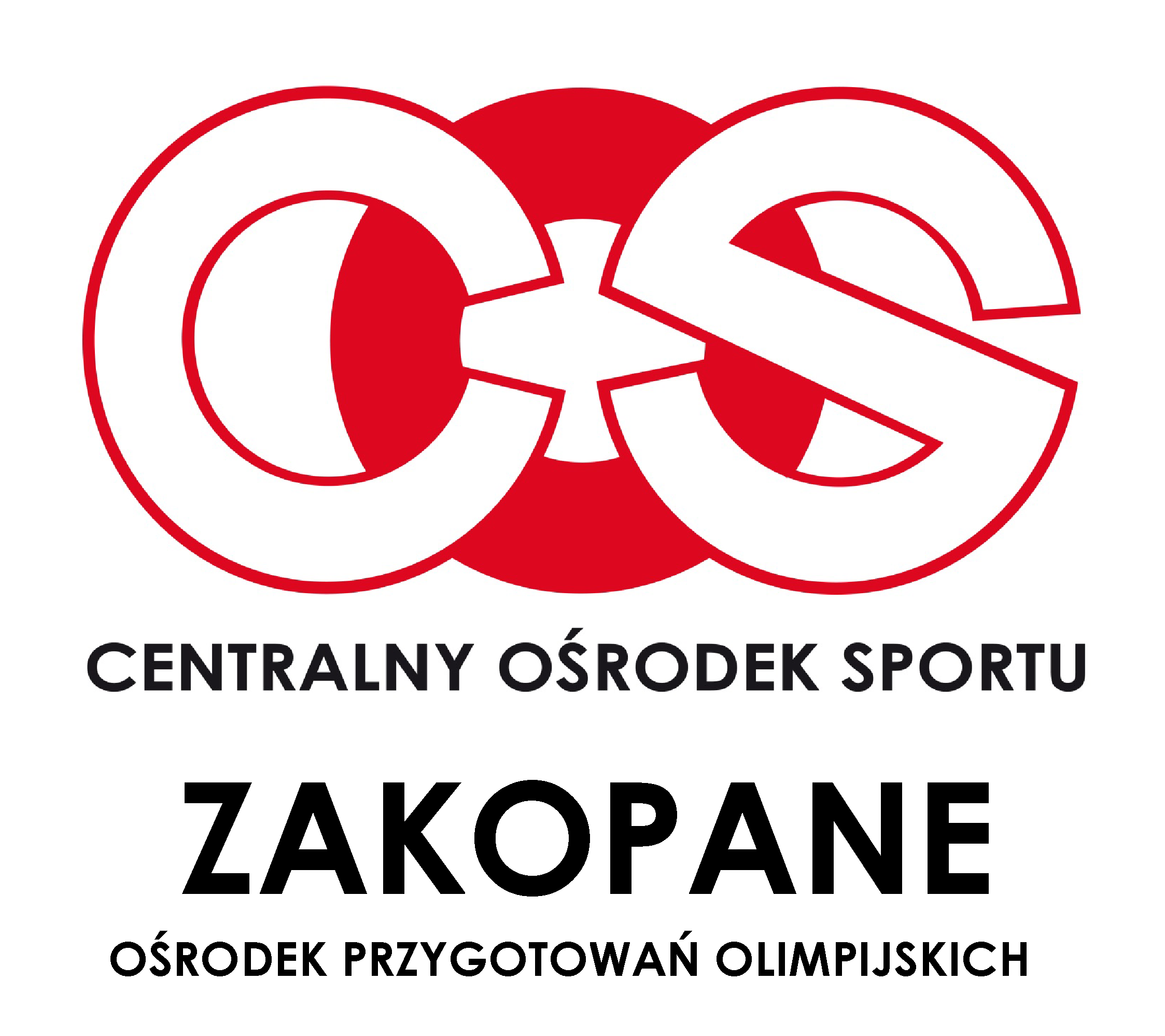 SPECYFIKACJAWARUNKÓW ZAMÓWIENIAdla postępowania o udzielenie zamówienia publicznego prowadzonego w trybie podstawowym bez negocjacji przez Centralny Ośrodek Sportu Instytucję Gospodarki Budżetowej z siedzibą w Warszawie, (00-449), przy ul. Łazienkowskiej 6A, zarejestrowaną pod numerem 0000374033 w Krajowym Rejestrze Sądowym, posiadającym numery: NIP 701-027-39-50 i Regon 142733356-00042, Oddział Centralnego Ośrodka Sportu-Ośrodek Przygotowań Olimpijskich w Zakopanem, 34-500 Zakopane, ul. Bronisława Czecha 1, dalej zwany „Zamawiającym” lub „COS OPO Zakopane” na podstawie art. 275 pkt. 1 ustawy z dnia 11.09.2019 r. Prawo zamówień publicznych (Dz. I. z 2019 r. poz. 2019 r., ,ze zm., dalej ,,PZP”) na sukcesywne dostawy różnych produktów spożywczych do Centralnego Ośrodka Sportu – Ośrodka Przygotowań Olimpijskich w Zakopanem.Termin składania ofert upływa w dniu 01.07.2021 r. o godzinie 10:00Otwarcie ofert nastąpi w dniu 01.07.2021 r., początek o godzinie 10:15Numer referencyjny: DZP/Z/VII/23/06/2021Zakopane, dnia 23.06.2021 r.Zamawiający: Centralny Ośrodek Sportu Instytucja Gospodarki Budżetowej z siedzibą w Warszawie, (00-449), przy ul. Łazienkowskiej 6A, zarejestrowany pod numerem 0000374033 w Krajowym Rejestrze Sądowym, posiadającym numery: NIP 701-027-39-50 i Regon 142733356-00042, Oddział Centralnego Ośrodka Sportu-Ośrodek Przygotowań Olimpijskich w Zakopanem, 34-500 Zakopane, ul. Bronisława Czecha 1,, tel. 018 263 26 60, e-mail: zamowienia.zakopane@cos.pl, faks 018 201 49 06, NIP: 7010273950. Tryb podstawowy bez negocjacji (art. 275 pkt. 1 Pzp).Przedmiotem zamówienia są sukcesywne różnych produktów spożywczych do Ośrodka COS – OPO w Zakopanem  z podziałem na cztery części:CPV:15100000-9 Produkty zwierzęce, mięso i produkty mięsne.15430000-1 Tłuszcze jadalne.03142500-3 jaja15896000-5 Produkty głęboko mrożoneAnaliza potrzeb Zamawiającego na podstawie zużycia z lat poprzednich wskazuje, że podane w opisie przedmiotu zamówienia ilości oszacowano należycie, przy czym ze względu na specyfikę działalności COS, dopuszcza się nie wykorzystanie całkowitej ilości podanej w opisie przedmiotu zamówienia. Szacuje się, że wykorzystanie nastąpi co najmniej w 70%.  Nie przeprowadzano wstępnych konsultacji rynkowych.Uwaga: Przedmiot zamówienia musi odpowiadać Polskim normom przenoszącym normy europejskie lub normom innych państw członkowskich Europejskiego Obszaru Gospodarczego przenoszących te normy, lub parametrom odnoszącym się do tych norm. Ze względu na fakt, że klientami Zamawiającego są głównie grupy sportowe o wysokich wymaganiach żywieniowych i dietetycznych Zamawiający oczekuje produktów o wysokiej jakości. Wszystkie podane powyżej ilości produktów są szacunkowe i mogą ulec zmianie w trakcie trwania umowy. Ostateczne ilości zamawianych produktów będą wynikać z faktycznych potrzeb Zamawiającego w okresie obowiązywania umowy co Wykonawca akceptuje bez uwag, z zastrzeżeniem danych podanych powyżej. Zamawiający nie gwarantuje realizacji całości przedmiotu zamówienia. Rzeczywiste ilości przedmiotu zamówienia dostarczone przez wykonawcę w okresie obowiązywania umowy będą uzależnione od bieżących potrzeb Zamawiającego. Nie wyczerpanie kwoty umownej w okresie obowiązywania umowy pozostaje bez jakichkolwiek roszczeń odszkodowawczych ze strony Wykonawcy. Ceny jednostkowe brutto podane przez Wykonawców będą stałe i nie zmienne w okresie obowiązywania umowy. Wszelkie użyte nazwy i parametry mają na celu tylko i wyłącznie przedstawienie oczekiwań jakościowych Zamawiającego. Zamawiający dopuszcza zastosowanie produktów równoważnych w stosunku do produktów w/w, jednakże o tej samej gramaturze i składzie i podobnych walorach. Wykonawca zobowiązany jest zgodnie z dyspozycją art. 30 ust. 5 Ustawy poinformować Zamawiającego o fakcie złożenia oferty równoważnej poprzez załączenie wykazu innych niż w siwz produktów oraz kart katalogowych lub podobnych dokumentów.  Produkty równoważne, to produkty o parametrach porównywalnych lub lepszych, aniżeli uwzględnione w dokumentacji przetargowej. UDOWODNIENIE RÓWNOWAŻNOŚCI LEŻY PO STRONIE WYKONAWCY. Dla zapewnienie bezpieczeństwa żywności i żywienia Wykonawca winien posiadać wdrożony system analizy zagrożeń i krytycznych punktów kontroli HACCAP. Dowóz artykułów i produktów każdorazowo na koszt i ryzyko transportem Wykonawcy do internatu sportowego „Zakopane” zlokalizowanego w Zakopanem przy ul. B. Czecha 1, sukcesywnie – zgodnie ze składanymi zamówieniami częściowymi. Obowiązkiem Wykonawcy jest wniesienie towaru w wyznaczone przez odbierającego miejsca. Zamawiający zastrzega sobie prawo odmowy przyjęcia towaru oraz dokonania za niego zapłaty w przypadku nie wniesienia w wyznaczone miejsce (nie dopuszcza się pozostawienia dostawy na tzw. rampie). Zamówienia Zamawiający będzie składał faksem lub e-mailem lub telefonicznie najpóźniej do godziny 16.00 dnia poprzedzającego datę dostawy. Dostawy zamówionej partii przedmiotu zamówienia odbywać się będą do godziny 08.00 w następnym dniu po złożeniu zamówienia. Każde spóźnienie może być sankcjonowane, jako nie należyta realizacja umowy (Zamawiający wydaje codziennie rano śniadania, wobec czego oczekuje terminowych dostaw świeżych produktów). Zamawiający ustala, że zamówienia dotyczące poniedziałków oraz dni poświątecznych składane będą w piątek lub dzień poprzedzający dzień lub dni świąteczne. Wykonawca powinien posiadać atesty i pozwolenia potwierdzające, że poprzez odpowiednie odniesienie dokładnie oznaczone produkty będące przedmiotem dostawy odpowiadają określonym normom i wymaganiom opisanym w SIWZ. Zamawiający zastrzega sobie prawo do żądania przedstawienia odpowiednich dokumentów potwierdzających jakość produktów przy danej dostawie. Dostarczane produkty muszą być wysokiej jakości, muszą spełniać wymagania jakościowe, dotyczące przechowywania, pakowania i transportu zawarte w Polskich Normach oraz posiadać ważne terminy przydatności do spożycia. Wykonawca dostarczać będzie w/w artykuły własnym transportem, na swój koszt, zgodnie z wymogami sanitarnymi i HACCP, w sposób zapobiegający utracie walorów smakowych i odżywczych. Termin płatności: 30 dni od dnia dostarczenia faktury, forma płatności: przelew. Uwaga, faktury mogą być wystawiane nie częściej niż 1 raz na tydzień. Dostarczane produkty muszą być metkowane według nazw które wymieniane będą w zamówieniach częściowych lub muszą być właściwie oznaczone, w taki sposób aby umożliwić ich identyfikację zgodnie ze składanym zamówieniem. Dopuszcza się transport powyższych opakowań jednostkowych luzem w pojemnikach z tworzywa sztucznego bądź w tzw. zgrzewkach w sposób uniemożliwiający ich zniszczenie oraz zanieczyszczenie podczas przewozu. Pojemniki oraz opakowania muszą posiadać atest PZH dopuszczenia do kontaktu z żywnością. Pojemniki transportowe powinny być gładkie, czyste, bezwonne, łatwe do mycia i odkażania, zapewniające zachowanie właściwej jakości w czasie transportu.  Transport do siedziby zamawiającego powinien być realizowany środkami transportowymi dostosowanymi do przewozu przedmiotu zamówienia w warunkach zapewniających utrzymanie właściwej jakości.  Pozostałe zapisy we wzorze umowy. Szczegółowy opis przedmiotu zamówienia i opis zawarty jest w formularzu cenowo-ilościowym. Pozostałe szczegóły w istotnych postanowieniach umowy.Jakość: Zamawiający oczekuje wysokiej jakości produktów (Zamawiający ma prawo wymagać wysokiej jakości, na co zezwala PZP, przy jednoczesnym uwzględnieniu faktu, że z obiektów Zamawiającego korzystają najwyższej rangi sportowcy, którym należy dostarczyć posiłki z najwyższej jakości produktów). Z uwagi na stwierdzane w trakcie realizacji poprzednich zamówień sytuacje, kiedy to dostarczane produkty nie posiadały najwyższej jakości lub ulegały szybkiemu zepsuciu i/lub stwierdzano, że dostarczane są w niskiej jakości asortymencie Zamawiający wyjaśnia, że w przypadku stwierdzenia takiego stanu rzeczy co najmniej dwa razy, umowa zostanie rozwiązana ze skutkiem natychmiastowym.Część 1: do 30.09.2021 r. Część 2, 3 i 4: 12 miesięcy1. Warunki udziału w postępowaniu: nie stawia się.2. Z postępowania o udzielenie zamówienia wyklucza się z zastrzeżeniem art. 110 ust. 2 pzp, Wykonawcę̨: 2.1. będącego osobą fizyczną, którego prawomocnie skazano za przestępstwo: a) udziału w zorganizowanej grupie przestępczej albo związku mającym na celu popełnienie przestępstwa lub przestępstwa skarbowego, o którym mowa w art. 258 Kodeksu karnego, b) handlu ludźmi, o którym mowa w art. 189a Kodeksu karnego, c) o którym mowa w art. 228–230a, art. 250a Kodeksu karnego lub w art. 46 lub art. 48 ustawy z dnia 25 czerwca 2010 r. o sporcie, d) finansowania przestępstwa o charakterze terrorystycznym, o którym mowa w art. 165a Kodeksu karnego, lub przestępstwo udaremniania lub utrudniania stwierdzenia przestępnego pochodzenia pieniędzy lub ukrywania ich pochodzenia, o którym mowa w art. 299 Kodeksu karnego, e) o charakterze terrorystycznym, o którym mowa w art. 115 § 20 Kodeksu karnego, lub mające na celu popełnienie tego przestępstwa, f) pracy małoletnich cudzoziemców, o którym mowa w art. 9 ust. 2 ustawy z dnia 15 czerwca 2012 r. o skutkach powierzania wykonywania pracy cudzoziemcom przebywającym wbrew przepisom na terytorium Rzeczypospolitej Polskiej (Dz. U. poz. 769), g) przeciwko obrotowi gospodarczemu, o których mowa w art. 296–307 Kodeksu karnego, przestępstwo oszustwa, o którym mowa w art. 286 Kodeksu karnego, przestępstwo przeciwko wiarygodności dokumentów, o których mowa w art. 270–277d Kodeksu karnego, lub przestępstwo skarbowe, h) o którym mowa w art. 9 ust. 1 i 3 lub art. 10 ustawy z dnia 15 czerwca 2012 r. o skutkach powierzania wykonywania pracy cudzoziemcom przebywającym wbrew przepisom na terytorium Rzeczypospolitej Polskiej – lub za odpowiedni czyn zabroniony określony w przepisach prawa obcego; 2.2. jeżeli urzędującego członka jego organu zarządzającego lub nadzorczego, wspólnika spółki w spółce jawnej lub partnerskiej albo komplementariusza w spółce komandytowej lub komandytowo-akcyjnej lub prokurenta prawomocnie skazano za przestępstwo, o którym mowa w pkt 1.1; 2.3. wobec którego wydano prawomocny wyrok sadu lub ostateczną decyzję administracyjną o zaleganiu z uiszczeniem podatków, opłat lub składek na ubezpieczenie społeczne lub zdrowotne, chyba ze Wykonawca odpowiednio przed upływem terminu do składania wniosków o dopuszczenie do udziału w postepowaniu albo przed upływem terminu składania ofert dokonał płatności należnych podatków, opłat lub składek na ubezpieczenie społeczne lub zdrowotne wraz z odsetkami lub grzywnami lub zawarł wiążące porozumienie w sprawie spłaty tych należności;2.4. wobec którego orzeczono zakaz ubiegania się̨ o zamówienia publiczne; 2.5. jeżeli Zamawiający może stwierdzić́, na podstawie wiarygodnych przesłanek, że Wykonawca zawarł z innymi Wykonawcami porozumienie mające na celu zakłócenie konkurencji, w szczególności, jeżeli należąc do tej samej grupy kapitałowej w rozumieniu ustawy z dnia 16 lutego 2007 r. o ochronie konkurencji i konsumentów, złożyli odrębne oferty, oferty częściowe lub wnioski o dopuszczenie do udziału w postepowaniu, chyba że wykażą̨, że przygotowali te oferty lub wnioski niezależnie od siebie; 2.6. jeżeli, w przypadkach, o których mowa w art. 85 ust. 1 pzp, doszło do zakłócenia konkurencji wynikającego z wcześniejszego zaangażowania tego Wykonawcy lub podmiotu, który należy z wykonawcą do tej samej grupy kapitałowej w rozumieniu ustawy z dnia 16 lutego 2007 r. o ochronie konkurencji i konsumentów, chyba że spowodowane tym zakłócenie konkurencji może być́ wyeliminowane w inny sposób niż̇ przez wykluczenie Wykonawcy z udziału w postępowaniu o udzielenie zamówienia. 3. Podmiotowe środki dowodowe: nie dotyczy.4. Przedmiotowe środki dowodowe: nie dotyczy.5. Wykonawca może zostać́ wykluczony przez Zamawiającego na każdym etapie postępowania o udzielenie zamówienia.Dokumenty stanowiące ofertę, które należy złożyć wraz z ofertą: Formularz ofertowy z kalkulacją ceny oferty (w części na którą składana jest oferta) oraz oświadczenie Wykonawcy o niepodleganiu wykluczeniu z postępowania – w przypadku wspólnego ubiegania się o zamówienie przez Wykonawców, oświadczenie o niepoleganiu wykluczeniu składa każdy z Wykonawców. Uwaga, aby ułatwić Wykonawcom składanie ofert elektronicznie Zamawiający ograniczył ilość elektronicznych plików do minimum.Jeżeli zachodzi taka potrzeba, Wykonawca wraz z ofertą składa również:Pełnomocnictwo upoważniające do złożenia oferty, o ile ofertę składa pełnomocnik; Pełnomocnictwo dla pełnomocnika do reprezentowania w postępowaniu Wykonawców wspólnie ubiegających się o udzielenie zamówienia - dotyczy ofert składanych przez Wykonawców wspólnie ubiegających się o udzielenie zamówienia; Pełnomocnictwo do złożenia oferty musi być złożone w oryginale w takiej samej formie, jak składana oferta (t.j. w formie elektronicznej lub postaci elektronicznej opatrzonej podpisem zaufanym lub podpisem osobistym). Dopuszcza się także złożenie elektronicznej kopii (skanu) pełnomocnictwa sporządzonego uprzednio w formie pisemnej, w formie elektronicznego poświadczenia sporządzonego stosownie do art. 97 § 2 ustawy z dnia 14 lutego 1991 r. - Prawo o notariacie, które to poświadczenie notariusz opatruje kwalifikowanym podpisem elektronicznym, bądź też poprzez opatrzenie skanu pełnomocnictwa sporządzonego uprzednio w formie pisemnej kwalifikowanym podpisem, podpisem zaufanym lub podpisem osobistym mocodawcy. Elektroniczna kopia pełnomocnictwa nie może być uwierzytelniona przez upełnomocnionego. Wykonawcy mogą wspólnie ubiegać się o udzielenie zamówienia.  Wykonawcy składający ofertę wspólną ustanawiają pełnomocnika do reprezentowania ich w postępowaniu o udzielenie zamówienia albo reprezentowania w postępowaniu i zawarcia umowy.  Do oferty wspólnej Wykonawcy dołączają pełnomocnictwo.  Pełnomocnik pozostaje w kontakcie z Zamawiającym w toku postępowania i do niego Zamawiający kieruje informacje, korespondencję, itp. Oferta wspólna, składana przez dwóch lub więcej Wykonawców, powinna spełniać następujące wymagania: oferta wspólna powinna być sporządzona zgodnie z SWZSposób składania dokumentów w ofercie wspólnej: dokumenty, dotyczące własnej firmy, takie jak np.: oświadczenie o braku podstaw do wykluczenia składa każdy z Wykonawców składających ofertę wspólną we własnym imieniu;dokumenty wspólne takie jak np.: formularz ofertowy składa pełnomocnik Wykonawców w imieniu wszystkich Wykonawców składających ofertę wspólną; kopie dokumentów dotyczących każdego z Wykonawców składających ofertę wspólną muszą być poświadczone za zgodność z oryginałem przez osobę lub osoby upoważnione do reprezentowania tych Wykonawców. Przed podpisaniem umowy (w przypadku wygrania postępowania) Wykonawcy składający ofertę wspólną będą mieli obowiązek przedstawić Zamawiającemu umowę konsorcjum, zawierającą, co najmniej: zobowiązanie do realizacji wspólnego przedsięwzięcia gospodarczego obejmującego swoim zakresem realizację przedmiotu zamówienia, określenie zakresu działania poszczególnych stron umowy,czas obowiązywania umowy, który nie może być krótszy, niż okres obejmujący realizację zamówienia oraz czas trwania gwarancji jakości i rękojmi.W postępowaniu o udzielenie zamówienia komunikacja między Zamawiającym a Wykonawcami odbywa się przy użyciu miniPortalu https://miniportal.uzp.gov.pl/, ePUAPu https://epuap.gov.pl/wps/portal oraz poczty elektronicznej. Zamawiający wyznacza następujące osoby do kontaktu z Wykonawcami: Krzysztof Zachura: 694-078-529.Wykonawca zamierzający wziąć udział w postępowaniu o udzielenie zamówienia publicznego, musi posiadać konto na ePUAP. Wykonawca posiadający konto na ePUAP ma dostęp do formularzy: złożenia, zmiany, wycofania oferty lub wniosku oraz do formularza do komunikacji.Wymagania techniczne i organizacyjne wysyłania i odbierania dokumentów elektronicznych, elektronicznych kopii dokumentów i oświadczeń oraz informacji przekazywanych przy ich użyciu opisane zostały w Regulaminie korzystania z miniPortalu oraz Regulaminie ePUAP.Maksymalny rozmiar plików przesyłanych za pośrednictwem dedykowanych formularzy do: złożenia, zmiany, wycofania oferty lub wniosku oraz do komunikacji wynosi 150 MB.Za datę przekazania oferty, wniosków, zawiadomień, dokumentów elektronicznych, oświadczeń lub elektronicznych kopii dokumentów lub oświadczeń oraz innych informacji przyjmuje się datę ich przekazania na ePUAP.Zamawiający przekazuje link do postępowania oraz ID postępowania jako załącznik do niniejszej SWZ. Dane postępowanie można wyszukać również na Liście wszystkich postępowań klikając wcześniej opcję „Dla Wykonawców” lub ze strony głównej z zakładki Postępowania na miniPortalu.Zamawiający zaleca zapoznanie się z aktualnymi instrukcjami, zawartymi na miniportalu (instrukcja postępowania, instrukcja składania ofert, komunikacja, szyfrowanie, itp.). Adres bezpośredni: https://miniportal.uzp.gov.pl/Instrukcje Zamawiający nie żąda od Wykonawców wniesienia wadium.Termin związania ofertą wynosi 30 dni od dnia upływu terminu składania ofert. Wykonawca .jest zatem związany ofertą do dnia 30.07.2021 r.Wykonawca składa ofertę/wniosek o dopuszczenie do udziału w postępowaniu, dalej „wniosek” za pośrednictwem Formularza do złożenia, zmiany, wycofania oferty lub wniosku dostępnego na ePUAP i udostępnionego również na miniPortalu. Formularz do zaszyfrowania oferty przez Wykonawcę jest dostępny dla wykonawców na miniPortalu, w szczegółach danego postępowania. W formularzu oferty/wniosku Wykonawca zobowiązany jest podać adres skrzynki ePUAP, na którym prowadzona będzie korespondencja związana z postępowaniem. Oferta powinna być sporządzona w języku polskim, z zachowaniem postaci elektronicznej w formacie danych .doc lub .docx i podpisana kwalifikowanym podpisem elektronicznym. Sposób złożenia oferty, w tym zaszyfrowania oferty opisany został w Regulaminie korzystania z miniPortal. Ofertę należy złożyć w oryginale.Wszelkie informacje stanowiące tajemnicę przedsiębiorstwa w rozumieniu ustawy z dnia 16 kwietnia 1993 r. o zwalczaniu nieuczciwej konkurencji, które Wykonawca zastrzeże jako tajemnicę przedsiębiorstwa, powinny zostać złożone w osobnym pliku wraz z jednoczesnym zaznaczeniem polecenia „Załącznik stanowiący tajemnicę przedsiębiorstwa” a następnie wraz z plikami stanowiącymi jawną część skompresowane do jednego pliku archiwum (ZIP).Do oferty należy dołączyć druk formularza oferty, zawierającego oświadczenia wymienione w niniejszej swz w postaci elektronicznej opatrzonej kwalifikowanym podpisem elektronicznym, a następnie zaszyfrować wraz z plikami stanowiącymi ofertęWykonawca może przed upływem terminu do składania ofert zmienić lub wycofać ofertę za pośrednictwem Formularza do złożenia, zmiany, wycofania oferty lub wniosku dostępnego na ePUAP i udostępnionych również na miniPortalu. Sposób zmiany i wycofania oferty został opisany w Instrukcji użytkownika dostępnej na miniPortalu.Wykonawca po upływie terminu do składania ofert nie może skutecznie dokonać zmiany ani wycofać złożonej oferty.W postępowaniu o udzielenie zamówienia komunikacja pomiędzy Zamawiającym a Wykonawcami w szczególności składanie oświadczeń, wniosków, zawiadomień oraz przekazywanie informacji odbywa się elektronicznie za pośrednictwem dedykowanego formularza dostępnego na ePUAP oraz udostępnionego przez miniPortal (Formularz do komunikacji). We wszelkiej korespondencji związanej z niniejszym postępowaniem Zamawiający i Wykonawcy posługują się numerem ogłoszenia BZP lub ID postępowania.Zamawiający może również komunikować się z Wykonawcami za pomocą poczty elektronicznej, email zamowienia.zakopane@cos.pl.Dokumenty elektroniczne, oświadczenia lub elektroniczne kopie dokumentów lub oświadczeń składane są przez Wykonawcę za pośrednictwem Formularza do komunikacji jako załączniki. Zamawiający dopuszcza również możliwość składania dokumentów elektronicznych, oświadczeń lub elektronicznych kopii dokumentów lub oświadczeń za pomocą poczty elektronicznej, na wskazany w pkt 8 adres email.Sposób sporządzenia dokumentów elektronicznych, oświadczeń lub elektronicznych kopii dokumentów lub oświadczeń musi być zgody z wymaganiami określonymi w rozporządzeniu Prezesa Rady Ministrów w sprawie użycia środków komunikacji elektronicznej w postępowaniu o udzielenie zamówienia publicznego oraz udostępniania i przechowywania dokumentów elektronicznych oraz rozporządzeniu w sprawie rodzajów dokumentów, jakich może żądać zamawiający od wykonawcy w postępowaniu o udzielenie zamówienia.Oferty należy składać w siedzibie Zamawiającego (sekretariat) w Zakopanem lub przesłać na adres Zamawiającego w Zakopanem wskazany w rozdziale I w terminie do dnia 01.07.2021 r. do godz. 10.00.Oferty zostaną otwarte w siedzibie Zamawiającego w Zakopanem w dniu 01.07.2021 r. o godz. 10.15.Otwarcie ofert następuje poprzez użycie mechanizmu do odszyfrowania ofert dostępnego po zalogowaniu w zakładce Deszyfrowanie na miniPortalu i następuje poprzez wskazanie pliku do odszyfrowania.Otwarcie ofert jest jawne.Niezwłocznie po otwarciu ofert Zamawiający zamieści na stronie internetowej informację z otwarcia ofert.Cenę oferty należy obliczyć uwzględniając zakres zamówienia. Każda część rozpatrywana jest oddzielnie. Cena musi zawierać wszystkie koszty, jakie mogą powstać w trakcie realizacji zamówienia, w tym również koszty związane z dostawą i rozładunkiem. Zaoferowane ceny jednostkowe netto są stałe i nie mogą ulec zmianie przez cały okres realizacji zamówienia. Cena oferty powinna być podana w sposób zgodny z załączonym, wypełnionym Arkuszem cenowym w każdej z części oddzielnie.Rozliczenia między zamawiającym i wykonawcą prowadzone będą w polskich złotych.Przy wyborze oferty Zamawiający będzie się kierował kryteriami: cena oferty brutto: 100%2. Oferty zostaną ocenione za pomocą systemu punktowego, zgodnie z poniższym wzorem:CnC = --------- x 100CobGdzie:Cn – najniższa oferowana cenaCob – cena oferty badanejUwaga, standardy jakościowe opisane zostały w opisie przedmiotu zamówienia i dotyczą w szczególności jakości produktów opisanych w opisie przedmiotu zamówienia, dlatego kryterium oceny ofert stanowi wyłącznie cena (cena oferty 100%). Zamawiający wskazuje, że upoważniony jest do zastosowania kryterium ceny, jako jedynego kryterium oceny ofert, gdyż towary zamawiane mają charakter ogólnodostępny. 1. Zamawiający zawiera umowę̨ w sprawie zamówienia publicznego, z uwzględnieniem art. 577 pzp, w terminie nie krótszym niż 5 dni od dnia przesłania zawiadomienia o wyborze najkorzystniejszej oferty, jeżeli zawiadomienie to zostało przesłane przy użyciu środków komunikacji elektronicznej, albo 10 dni, jeżeli zostało przesłane w inny sposób. 2. Zamawiający może zawrzeć́ umowę̨ w sprawie zamówienia publicznego przed upływem terminu, o którym mowa w ust. 1, jeżeli w postępowaniu o udzielenie zamówienia złożono tylko jedną ofertę̨. 3. Wykonawca, którego oferta została wybrana jako najkorzystniejsza, zostanie poinformowany przez Zamawiającego o miejscu i terminie podpisania umowy. 4. Wykonawca, o którym mowa w ust. 1, ma obowiązek zawrzeć umowę w sprawie zamówienia na warunkach określonych w projektowanych postanowieniach umowy, które stanowią załącznik do SWZ. Umowa zostanie uzupełniona o zapisy wynikające ze złożonej oferty. 5. Przed podpisaniem umowy Wykonawcy wspólnie ubiegający się o udzielenie zamówienia (w przypadku wyboru ich oferty jako najkorzystniejszej) przedstawią Zamawiającemu umowę regulującą współpracę tych Wykonawców. 6. Jeżeli Wykonawca, którego oferta została wybrana jako najkorzystniejsza, uchyla się od zawarcia umowy w sprawie zamówienia publicznego Zamawiający może dokonać́ ponownego badania i oceny ofert spośród ofert pozostałych w postępowaniu Wykonawców albo unieważnić́ postepowanie.7. Przed zawarciem Umowy Wykonawca dostarczy aktualną i ważną koncesję na obrót paliwami (kopia).Zamawiający nie wymaga od Wykonawcy, który złoży najkorzystniejszą ofertę, wniesienia zabezpieczenia należytego wykonania umowy.Warunki umowy, możliwość i warunki jej zmiany zawarte są we wzorze umowy, który stanowi załącznik nr 2 do SWZ.1. Środki ochrony prawnej przysługują ̨ Wykonawcy, jeżeli̇ ma lub miał interes w uzyskaniu zamówieniá oraz poniósł́ lub możė ponieść́ szkodę w wyniku naruszenia przez Zamawiającegǫ przepisów pzp. 2. Odwołanie przysługuje na: 2.1. niezgodna z przepisami ustawy czynność́́ Zamawiającego, podjętą w postepowanių o udzielenie zamówienia,́ w tym na projektowane postanowienie umowy; 2.2. zaniechanie czynnoścí w postepowanių o udzielenie zamówienia,́ do której́ Zamawiający̨ był obowiązany̨ na podstawie ustawy. 3. Odwołanie wnosi się ̨ do Prezesa Krajowej Izby Odwoławczej w formie pisemnej albo w formie elektronicznej albo w postaci elektronicznej opatrzone podpisem zaufanym. 4. Na orzeczenie Krajowej Izby Odwoławczej oraz postanowienie Prezesa Krajowej Izby Odwoławczej, o któryḿ mowa w art. 519 ust. 1 pzp, stronom oraz uczestnikom postepowania odwoławczego przysługuje skarga do sadu.̨ Skargę̨ wnosi się ̨ do Sadų Okręgowegǫ w Warszawie za pośrednictweḿ Prezesa Krajowej Izby Odwoławczej. 5. Szczegółowe informacje dotyczące środków ochrony prawnej określone są w Dziale IX „Środki ochrony prawnej” pzp.W niniejszym postępowaniu Zamawiający nie przewiduje: Składania ofert wariantowych, Ustanowienia dynamicznego systemu zakupów Aukcji i licytacji elektronicznej. Zamawiający nie wymaga wnoszenia wadium ani zabezpieczenia należytego wykonania umowy.Zamawiający nie zastrzega możliwości ubiegania się o udzielenie zamówienia wyłącznie wykonawców, o których mowa w art. 94.Zamawiający nie przewiduje możliwości udzielenia zamówień z wolnej ręki o których mowa w art. 214 ust. 1 pkt. 7 i 8.Zamawiający nie wymaga odbycia przez Wykonawcę wizji lokalnej lub sprawdzenia przez niego dokumentów niezbędnych do realizacji zamówienia.Zamawiający nie przewiduje zwrotu kosztów udziału w postępowaniu, z zastrzeżeniem art. 261.Zamawiający nie zastrzega obowiązku osobistego wykonania przez Wykonawcę kluczowych zadań.Zamawiający nie przewiduje zawarcia umowy ramowej.KLAUZULA INFORMACYJNA w trybie art. 13 RODO w celu związanym z postępowaniem o udzielenie zamówienia publicznego. Zgodnie z art. 13 ust. 1 i 2 rozporządzenia Parlamentu Europejskiego i Rady (UE) 2016/679 z dnia 27 kwietnia 2016 r. w sprawie ochrony osób fizycznych w związku z przetwarzaniem danych osobowych i w sprawie swobodnego przepływu takich danych oraz uchylenia dyrektywy 95/46/WE (ogólne rozporządzenie o ochronie danych) (Dz. Urz. UE L 119 z 04.05.2016, str. 1), dalej „RODO”, informuję, że: administratorem Pani/Pana danych osobowych jest Centralny Ośrodek Sportu, ul. Łazienkowska 6a, 00-449 Warszawa.Kontakt z inspektorem ochrony danych osobowych w Centralnym Ośrodku Sportu: e-mail: iod@cos.pl;Pani/Pana dane osobowe przetwarzane będą na podstawie art. 6 ust. 1 lit. c RODO w celu związanym z postępowaniem o udzielenie niniejszego zamówienia publicznego.odbiorcami Pani/Pana danych osobowych będą osoby lub podmioty, którym udostępniona zostanie dokumentacja postępowania ustawę Prawo zamówień publicznych (Dz. U. z 2019 r. poz. 2019, ze zm.), dalej „ustawa Pzp”;  Pani/Pana dane osobowe będą przechowywane, przez okres 4 lat od dnia zakończenia postępowania o udzielenie zamówienia, a jeżeli czas trwania umowy przekracza 4 lata, okres przechowywania obejmuje cały czas trwania umowy;obowiązek podania przez Panią/Pana danych osobowych bezpośrednio Pani/Pana dotyczących jest wymogiem ustawowym określonym w przepisach ustawy Pzp, związanym z udziałem w postępowaniu o udzielenie zamówienia publicznego; konsekwencje niepodania określonych danych wynikają z ustawy Pzp;  w odniesieniu do Pani/Pana danych osobowych decyzje nie będą podejmowane w sposób zautomatyzowany, stosowanie do art. 22 RODO;posiada Pani/Pan:na podstawie art. 15 RODO prawo dostępu do danych osobowych Pani/Pana dotyczących;na podstawie art. 16 RODO prawo do sprostowania Pani/Pana danych osobowych;na podstawie art. 18 RODO prawo żądania od administratora ograniczenia przetwarzania danych osobowych z zastrzeżeniem przypadków, o których mowa w art. 18 ust. 2 RODO;  prawo do wniesienia skargi do Prezesa Urzędu Ochrony Danych Osobowych, gdy uzna Pani/Pan, że przetwarzanie danych osobowych Pani/Pana dotyczących narusza przepisy RODO;nie przysługuje Pani/Panu:w związku z art. 17 ust. 3 lit. b, d lub e RODO prawo do usunięcia danych osobowych;prawo do przenoszenia danych osobowych, o którym mowa w art. 20 RODO;na podstawie art. 21 RODO prawo sprzeciwu, wobec przetwarzania danych osobowych, gdyż podstawą prawną przetwarzania Pani/Pana danych osobowych jest art. 6 ust. 1 lit. c RODO. Załączniki do SWZ.załącznik nr 1 – formularz oferty z oświadczeniami.Załącznik nr 2 – wzór umowy z warunkami gwarancji i rękojmi (nie wymaga się składania wraz z ofertą).załącznik nr 3 – formularze cenowe (opisy przedmiotu zamówienia) dla każdej z 4 części (należy dołączyć do oferty).Załącznik nr 1 wzórFORMULARZ OFERTYNawiązując ogłoszenia o zamówieniu publicznym prowadzonym w trybie przetargu nieograniczonego na: sukcesywne różnych produktów spożywczych  do Centralnego Ośrodka Sportu – Ośrodka Przygotowań Olimpijskich  w Zakopanem. OFERUJEMY należyte wykonanie przedmiotu zamówienia na następujących warunkach:Owoce, mięsa i wędlinyI. Cena oferty:a) cenę netto (bez podatku VAT) .................................................................. zł(słownie : ................................................................................................. złotych)b) plus podatek VAT w wysokości: ……………………zł tj…………………….zł(słownie : ................................................................................................. złotych)b) tj. cenę brutto (łącznie z podatkiem  VAT)................................................ zł(słownie : .................................................................................................. złotych)TłuszczeI. Cena oferty:a) cenę netto (bez podatku VAT) .................................................................. zł(słownie : ................................................................................................. złotych)b) plus podatek VAT w wysokości: ……………………zł tj…………………….zł(słownie : ................................................................................................. złotych)b) tj. cenę brutto (łącznie z podatkiem  VAT)................................................ zł(słownie : .................................................................................................. złotych)JajaI. Cena oferty:a) cenę netto (bez podatku VAT) .................................................................. zł(słownie : ................................................................................................. złotych)b) plus podatek VAT w wysokości: ……………………zł tj…………………….zł(słownie : ................................................................................................. złotych)b) tj. cenę brutto (łącznie z podatkiem  VAT)................................................ zł(słownie : .................................................................................................. złotych)MrożonkiI. Cena oferty:a) cenę netto (bez podatku VAT) .................................................................. zł(słownie : ................................................................................................. złotych)b) plus podatek VAT w wysokości: ……………………zł tj…………………….zł(słownie : ................................................................................................. złotych)b) tj. cenę brutto (łącznie z podatkiem  VAT)................................................ zł(słownie : .................................................................................................. złotych)Składając ofertę w postępowaniu o udzielenie zamówienia publicznego informuję, że wybór naszej oferty:●  Nie będzie prowadził do powstania u Zamawiającego obowiązku podatkowego*● Będzie prowadził do powstania u zamawiającego obowiązku podatkowego * (*Niewłaściwe skreślić)OŚWIADCZAMY, że zobowiązujemy się do wykonania przedmiotu zamówienia w terminie 12 miesięcy od daty podpisania umowy. OŚWIADCZAMY, że zapoznaliśmy się z SWZ i uznajemy się za związanych określonymi w niej postanowieniami i zasadami postępowania.UWAŻAMY się za związanych niniejszą ofertą na czas wskazany w SWZ.Oświadczam, że wypełniłem obowiązki informacyjne przewidziane w art. 13 lub 14 RODO wobec osób fizycznych, od których dane osobowe bezpośrednio lub pośrednio pozyskałem w celu ubiegania się o udzielenie zamówienia publicznego w niniejszym postępowaniu.ZAMÓWIENIE zamierzamy zrealizować sami, bez podwykonawców/z podwykonawcami w następującym zakresie……………………….. (podać nazwy firm, o ile są znane)OŚWIADCZAMY, że zapoznaliśmy się z istotnymi postanowieniami umowy (projektowane postanowienia umowy), które stanowią załącznik nr 2 do SWZ i zobowiązujemy się w przypadku wyboru naszej oferty do zawarcia umowy na określonych w tym załączniku warunkach, w miejscu i terminie wyznaczonym przez Zamawiającego.OŚWIADCZENIE WYKONAWCY DOTYCZĄCE PRZESŁANEK WYKLUCZENIA Z POSTĘPOWANIA ORAZ OŚWIADCZENIE DOTYCZĄCE PODANYCH INFORMACJIskładane na podstawie art. 125 ust. 1 ustawy z dnia 11 września 2020 r. Prawo zamówień publicznych (Dz. U. z 2020 r. poz. 2019 r. ze zm.)Oświadczam, że nie podlegam wykluczeniu z postępowania na podstawie art. 108 ust. 1 ustawy PZP..........................................................................(pieczęć imienna, data i podpis osobyupoważnionej do reprezentowania Wykonawcy)Oświadczam, że zachodzą w stosunku do mnie podstawy wykluczenia z postępowania na podstawie art. ……….… ustawy PZP /podać mającą zastosowanie podstawę wykluczenia spośród wymienionych w art. 108 ust. 1pkt. 1, 2 i 5 ustawy PZP/ . Jednocześnie oświadczam, że w związku z ww. okolicznością, na podstawie art. 110 ust. 2 ustawy Pzp podjąłem następujące środki naprawcze..........................................................................(pieczęć imienna, data i podpis osobyupoważnionej do reprezentowania Wykonawcy)Oświadczam, że wszystkie informacje podane w powyższych oświadczeniach są aktualne i zgodne z prawdą oraz zostały przedstawione z pełną świadomością konsekwencji wprowadzenia zamawiającego w błąd przy przedstawianiu informacji..........................................................................(pieczęć imienna, data i podpis osobyupoważnionej do reprezentowania Wykonawcy)Załącznik nr 2 do SWZUMOWA DOSTAWYnr …/… - wzórzawarta w Zakopanem dnia ……………. pomiędzy :Centralnym Ośrodkiem Sportu Instytucją Gospodarki Budżetowej z siedzibą w Warszawie, (00-449), ul. Łazienkowska 6A, zarejestrowanym pod numerem 0000374033 w Krajowym Rejestrze Sądowym przez Sąd Rejonowy dla M. St. Warszawy w Warszawie, XII Wydział Gospodarczy Krajowego Rejestru Sądowego w dniu 22 grudnia 2010 roku,  posiadającym numery: NIP 701-027-39-50 i Regon 142733356-00042, oddziałem Centralnego Ośrodka Sportu-Ośrodkiem Przygotowań Olimpijskich w Zakopanem (34-500) ul. Bronisława Czecha 1, reprezentowanym przez:………………………– ……………………………..zwanym dalej ZAMAWIAJĄCYM,a……………………………………………………………………. z siedzibą w ……………….. (………), ul. ………………………….,  podmiotem wpisanym pod numerem …………… do Krajowego Rejestru Sądowego prowadzonego przez Sąd Rejonowy w ………………….…, ….. Wydział Gospodarczy Krajowego Rejestru Sądowego, posiadającym: NIP …………………, REGON ………………,reprezentowanym przez:……………………….. – ………………………..zwanym dalej WYKONAWCĄ.wybranym w wyniku przeprowadzonego postępowania o udzielenie zamówienia publicznego w trybie podstawowym bez negocjacji (art. 275 ust. 1 Pzp), zgodnego z przepisami Ustawy z dnia 11 września 2019 r. Prawo zamówień publicznych tj. Dz. U. z 2020 r. poz. 2019, ze zmianami zwanej dalej: Ustawą.§ 1§ 1.PRZEDMIOT UMOWY1. Przedmiotem Umowy są sukcesywne dostawy …………… do Centralnego Ośrodka Sportu--Ośrodkiem Przygotowań Olimpijskich w Zakopanem (dalej „COS -OPO w Zakopanem”) pod adres: 34-500 Zakopane, ul. Br. Czecha 1, szczegółowo opisanych w SIWZ i  w Ofercie Wykonawcy, zwanych dalej „towarami” lub w liczbie pojedynczej „towarem”.2. Dostawa towarów odbywać będzie się częściami i periodycznie, w ilościach i terminach zgodnych z potrzebami Zamawiającego, na podstawie odrębnych zamówień (dalej „zamówienia częściowe”) składanych przez Zamawiającego Wykonawcy pisemnie, telefonicznie, faksem lub elektronicznie, według wyboru Zamawiającego.§ 2.CZAS TRWANIA UMOWY1. Umowa zawarta zostaje od dnia ………………do dnia …….., z zastrzeżeniem ust. 2 i ust. 3.2. Umowa wygaśnie, bez konieczności składania odrębnych oświadczeń Stron w przypadku wykonania w trakcie trwania Umowy dostaw na kwotę wynagrodzenia netto równą wartości netto wynagrodzenia Wykonawcy, o którym mowa w § 4 ust. 1.3. W przypadku nieosiągnięcia całkowitej wartości wynagrodzenia Wykonawcy, o którym mowa w § 4 ust. 1, w okresie, o którym mowa w § 2 ust. 1, Strony dopuszczają możliwość zmiany terminu obowiązywania Umowy do czasu osiągnięcia kwoty wynagrodzenia wskazanej w § 4 ust. 1, jednak nie dłużej niż do trzech miesięcy. , 4. Każda wystawiona i doręczona Zamawiającemu faktura z tytułu wynagrodzenia za realizację zamówień częściowych będzie zaliczana w poczet kwoty wynagrodzenia, o której mowa w § 4 ust. 1.§ 3.SPOSÓB REALIZACJI DOSTAWDostawy będą realizowane sukcesywnie, w zależności od potrzeb Zamawiającego do godziny 08.00. Termin realizacji: następny dzień po zgłoszeniu telefonicznym lub na numer fax Wykonawcy lub e-mail lub telefonicznie lub pisemnie od zgłoszenia zapotrzebowania przez Zamawiającego w godzinach 8.00–16.00, zgodnie ze składanymi zamówieniami częściowymi, w szczególnych przypadkach, takich jak pilna potrzeba uzupełnienia asortymentu w miesiącach wysokiego sezonu turystycznego do 3 godzin od złożenia zamówienia częściowego.  2. Wykonawca dostarczać będzie towary na adres Zamawiającego w Zakopanem. Poprzez dostawę rozumie się dostarczenie zamówionego towaru na adres wskazany przez Zamawiającego oraz wniesienie towaru do wskazanego przez Zamawiającego miejsca. Wykonawca odpowiada za uszkodzenia rampy załadowczej, jeśli takie zostaną stwierdzone.3. Sposób dostarczania i wydawania towarów zapewniać będzie ich całość i nienaruszalność, w szczególności sposób opakowania i przewozu odpowiadać będzie właściwościom towarów. Nie dopuszcza się towaró pogniecionych i nadgniecionych czy też nadgnitych jak również nieświeżych.4. Zamówienia składane będą według wyboru Zamawiającego telefonicznie lub faksowo na numer ………………, e-mailem na adres ……………………. lub pisemnie na adres Wykonawcy ………………., ze wskazaniem rodzaju i ilości zamawianych towarów. Wykonawca niezwłocznie potwierdzi otrzymanie zamówienia. Brak potwierdzenia otrzymanego przez Wykonawcę zamówienia w terminie 1 (jednego) dnia roboczego oznacza, że w sposób dorozumiany Wykonawca potwierdził otrzymanie zamówienia.5. Dostarczone Zamawiającemu towary zostaną przeliczone i na powyższą okoliczność sporządzony zostanie i podpisany przez przedstawicieli Stron, w dwóch egzemplarzach, protokół odbioru danej partii towarów lub zostanie to potwierdzone poprzez podpis pracownika Zamawiającego na dokumencie WZ lub fakturze. Data podpisania przez Zamawiającego (Wykonawcę, przewoźnika) protokołu odbioru towarów lub dokumentu WZ lub faktury nie zawierającego uwag, przyjmuje się za chwilę dostarczenia towarów do Zamawiającego.6. W przypadku, gdy część towarów podlegających sprawdzeniu będzie miała wady (ilościowe lub jakościowe) lub dane zamówienie nie zostanie zrealizowane w pełnym zakresie, co zostanie stwierdzone w protokole odbioru danej partii towarów lub w dokumencie WZ  Wykonawca dostarczy, w tym samym dniu lub w innym dniu wskazanym przez Zamawiającego, towary wolne od wad lub brakujące, odpowiadającej jakością oraz ilością zamówionej partii towarów, bez ponoszenia przez Zamawiającego z tego tytułu dodatkowych kosztów.7. Jeżeli Wykonawca nie wykona obowiązku, o którym mowa w ust. 6, Zamawiający ma prawo zamówić brakujące towary lub towary wolne od wad u osoby trzeciej według własnego wyboru, a kosztami realizacji tego zamówienia obciążyć Wykonawcę.8. Zamawiający zastrzega sobie prawo zmiany asortymentu zamawianych towarów (o jakości wyższej od przedmiotu zamówienia lecz w cenie jednostkowej zgodnej z ofertą Wykonawcy), bez ponoszenia przez Zamawiającego żadnych dodatkowych kosztów z tego tytułu. § 4.WYNAGRODZENIE ORAZ WARUNKI PŁATNOŚCI1. Wynagrodzenie Wykonawcy ustalane będzie na podstawie rzeczywistej ilości zamawianych i dostarczonych do Zamawiającego na adres przez niego wskazany w Zakopanem towarów oraz cen jednostkowych podanych w załączonym do oferty Wykonawcy wypełnionym i podpisanym formularzu cenowym, przy czym całkowita wartość wynagrodzenia Wykonawcy nie przekroczy kwoty … zł brutto (słownie: …)……tj. netto…………….wraz z należnym podatkiem VAT……………… Wykonawca nie będzie zgłaszać Zamawiającemu roszczeń w przypadku niewykorzystania kwoty wynagrodzenia, o której mowa w zdaniu poprzednim.2. Wynagrodzenie, o którym mowa w ust. 1 obejmuje wszelkie koszty związane z należytym wykonaniem przedmiotu Umowy.3. Wynagrodzenie, o którym mowa w ust. 1 płatne będzie przelewem z dołu, na rachunek bankowy Wykonawcy podany w treści faktury, w terminie do 30 dni, licząc od dnia doręczenia Zamawiającemu prawidłowo sporządzonej faktury. Faktury będą wystawiane nie częściej niż raz w miesiącu kalendarzowym. 4. Podstawą płatności za dostarczone towary, z zastrzeżeniem ust. 5, będzie podpisany przez przedstawicieli obu Stron protokół odbioru danej partii towarów lub podpisana przez przedstawiciela Zamawiającego faktura lub dokument WZ, o których mowa w § 3 ust. 5.5. Wykonawca zobowiązany jest umieścić na fakturze numer Umowy lub inne oznaczenia wyraźnie wskazane przez Zamawiającego, o którym Zamawiający powiadomi Wykonawcę. Zamawiający nie dopuszcza umieszczenia na fakturze towarów dostarczonych Zamawiającemu na podstawie innych umów. Faktury winny być wystawiane na podstawie dokumentów: podpisanych przez obie Strony protokołów odbioru lub podpisanego przez przedstawiciela Zamawiającego dokumentu WZ danych partii towarów.8. Dokonanie odbioru produktów zgodnie z postanowieniami niniejszej umowy nie pozbawia Zamawiającego dochodzenia roszczeń z tytułu rękojmi lub gwarancji jakości na warunkach określonych w załączniku ……do Umowy – warunki gwarancji, jakości i reklamacji.§ 5.UMOWNE PRAWO ODSTĄPIENIAZamawiający ma prawo do odstąpienia od Umowy w następujących przypadkach:Wykonawca trzykrotnie lub więcej opóźnił się z dostarczeniem zamówienia częściowego,Wykonawca trzykrotnie lub więcej dostarczył towary w ilości innej niż wynikająca z zamówienia częściowego lub dostarczone towary jakością nie odpowiadały ofercie Wykonawcy. Zamawiający ma prawo do złożenia oświadczenia o odstąpieniu w terminie 30 dni od dnia powzięcia wiadomości o przyczynie uzasadniającej odstąpienie. § 6.KARY UMOWNE1. Zamawiający może obciążyć Wykonawcę karami umownymi w następujących przypadkach: a) opóźnienia w dostawie zamówienia częściowego, w wysokości 300 zł za każdą rozpoczętą godzinę zwłoki w stosunku do terminu dostawy zadeklarowanego w ofercie.b) za dwukrotne dostarczenie partii towaru w ramach tego samego zamówienia częściowego z wadami jakościowymi (nieświeże, uszkodzone, ubite, zgniecione, lub inne uszkodzenia) lub ilościowymi, w wysokości 3.000 zł za każde zdarzenie. 3)  odstąpienia od Umowy przez Zamawiającego, z przyczyn, za które odpowiedzialność ponosi Wykonawca, w wysokości 10% całkowitej kwoty wynagrodzenia brutto Wykonawcy, o której mowa w § 4 ust. 1.2. Zamawiający może żądać odszkodowania przenoszącego wysokość zastrzeżonej kary umownej.Zamawiający może potrącić naliczone kary umowne z wynagrodzeniem należnym Wykonawcy.Zamawiający zastrzega sobie możliwość dochodzenia kar umownych w przypadku odstąpienia od Umowy.
§ 7ZMIANA UMOWY1. Strony dopuszczają następujące możliwości zmiany umowy w trakcie jej wykonywania:. a) zmiana stawki podatku VAT b) w przypadku nieosiągnięcia całkowitej wartości wynagrodzenia Wykonawcy, o którym mowa w § 4 ust. 1, w okresie, o którym mowa w § 2 ust. 1, Strony dopuszczają możliwość zmiany terminu obowiązywania Umowy do czasu osiągnięcia kwoty wynagrodzenia wskazanej w § 4 ust. 1, jednak nie dłużej niż do trzech miesięcy. 2. Wniosek o dokonanie zmiany Umowy należy przedłożyć na piśmie a okoliczności stanowiące podstawę zmiany Umowy powinny być uzasadnionej miarę możliwości również udokumentowane przez Wykonawcę. 3. Zmiany Umowy nie mogą skutkować wzrostem cen netto przedmiotu umowy. 4. Zmiana postanowień zawartej Umowy może nastąpić za zgodą obu stron wyrażoną na piśmie, pod rygorem nieważności. 5. W razie wystąpienia istotnej zmiany okoliczności powodującej, że wykonanie Umowy nie leży w interesie publicznym, czego nie można było przewidzieć w chwili zawarcia Umowy, Zamawiający może odstąpić od Umowy w terminie 30 dni od powzięcia wiadomości o powyższych okolicznościach. W takim wypadku Wykonawca może żądać jedynie wynagrodzenia należnego mu z tytułu wykonania części Umowy§ 8.POSTANOWIENIA KOŃCOWE1. Umowa obejmuje całość uprawnień i zobowiązań Stron. Żadna ze Stron w raziejakiegokolwiek sporu dotyczącego realizacji Umowy albo też interpretacji jej zapisów nie będzie uprawniona do powoływania się na jakiekolwiek wcześniejsze ustaleniai oświadczenia, podjęte lub wyrażone w formie ustnej albo pisemnej, z wyjątkiem tych, które wyraźnie zawarte są w Umowie.2. Nieważność jednego lub więcej postanowień Umowy nie pociąga za sobą nieważności innych jej postanowień, chyba, że nieważnością są dotknięte istotne postanowienia tej Umowy; z treści Umowy wynika, że bez postanowień dotkniętych nieważnością nie zostałaby ona zawarta bądź też obowiązujące przepisy prawa przewidują inny skutek takiej nieważności.3. Z zastrzeżeniem postanowień ust. 2, Strony zobowiązują się do prowadzenia w dobrej wierze negocjacji zmierzających do zastąpienia nieważnych postanowień Umowy, (jeżeli taka sytuacja będzie miała miejsce) przez postanowienia, które będą w pełni ważne i skuteczne, jak również będą w maksymalnym stopniu zbliżone – w odniesieniu do wywieranych przez nie skutków ekonomicznych oraz intencji Stron zawierających Umowę w obecnej treści – do postanowień dotkniętych nieważnością.4. Spory mogące wyniknąć z realizacji Umowy będą rozstrzygane przez sąd miejscowo właściwy dla siedziby Zamawiającego w m. st. Warszawie.5. Załącznikami do Umowy stanowiącymi jej integralną część są: a) oferta Wykonawcy,b) SIWZ,c) ………  6. Umowę sporządzono w trzech jednobrzmiących egzemplarzach, z których dwa przeznaczone są dla Zamawiającego a jeden dla Wykonawcy.Zamawiający 				WykonawcaKontrasygnata Głównego KsięgowegoI.NAZWA ORAZ ADRES ZAMAWIAJĄCEGO:II.TRYB UDZIELENIA ZAMÓWIENIA:III.OPIS PRZEDMIOTU ZAMÓWIENIA:IV.TERMIN WYKONANIA ZAMÓWIENIA:V.WARUNKI UDZIAŁU W POSTĘPOWANIU, PODSTAWY WYKLUCZENIA O KTÓRYCH MOWA W ART. 108 ust. 1 PZP ORAZ OPIS SPOSOBU DOKONYWANIA OCENY SPEŁNIANIA TYCH WARUNKÓW (PODMIOTOWE ŚRODKI DOWODOWE):VI.WYKAZ OŚWIADCZEŃ LUB DOKUMENTÓW POTWIERDZAJĄCYCH SPEŁNIANIE WARUNKÓW UDZIAŁU W POSTĘPOWANIU ORAZ BRAK PODSTAW WYKLUCZENIA, DOKUMENTY SKŁADANE WRAZ Z OFERTĄVII.INFORMACJE O SPOSOBIE POROZUMIEWANIA SIĘ ZAMAWIAJĄCEGO 
Z WYKONAWCAMI ORAZ PRZEKAZYWANIA OŚWIADCZEŃ LUB DOKUMENTÓW, 
VIII.WYMAGANIA DOTYCZĄCE WADIUM:IX.TERMIN ZWIĄZANIA OFERTĄ:X.OPIS SPOSOBU PRZYGOTOWANIA I ZŁOŻENIA OFERTYORAZ SPOSÓB KOMUNIKIWANIA SIĘ ZAMAWIAJĄCEGO Z WYKONAWCAMIXI.MIEJSCE ORAZ TERMIN SKŁADANIA I OTWARCIA OFERT:XII.OPIS SPOSOBU OBLICZANIA CENY OFERTY:XIII.OPIS KRYTERIÓW, KTÓRYMI ZamawiająCY BĘDZIE SIĘ KIEROWAŁ PRZY WYBORZE OFERTY, WRAZ Z PODANIEM ZNACZENIA TYCH KRYTERIÓW 
I SPOSOBU OCENY OFERT:XIV.INFORMACJE O FORMALNOŚCIACH, JAKIE POWINNY ZOSTAĆ DOPEŁNIONE PO WYBORZE OFERTY W CELU ZAWARCIA UMOWY 
W SPRAWIE ZAMÓWIENIA PUBLICZNEGO:XV.WYMAGANIA DOTYCZĄCE ZABEZPIECZENIA NALEŻYTEGO WYKONANIA UMOWY:XVI.ISTOTNE DLA STRON POSTANOWIENIA, KTÓRE ZOSTANĄ WPROWADZONE DO TREŚCI ZAWIERANEJ UMOWY W SPRAWIE ZAMÓWIENIA PUBLICZNEGO, 
OGÓLNE WARUNKI UMOWY ALBO WZÓR UMOWY, JEŻELI ZAMAWIAJĄCY 
WYMAGA OD WYKONAWCY, ABY ZAWARŁ Z NIM UMOWĘ 
W SPRAWIE ZAMÓWIENIA PUBLICZNEGO NA TAKICH WARUNKACH:XVII.POUCZENIE O ŚRODKACH OCHRONY PRAWNEJ PRZYSŁUGUJĄCYCH WYKONAWCY W TOKU POSTĘPOWANIA O UDZIELENIE ZAMÓWIENIA:XVIII.INFORMACJE UZUPEŁNIAJĄCENazwa Wykonawcy i adresTelefon faks Adres e-mailTelefon kontaktowy Lp.Nazwa (rodzaj) towaru lub usługiWartość bez kwoty podatku